The Churches of
St Bartholomew and St Chad
Thurstaston and Irby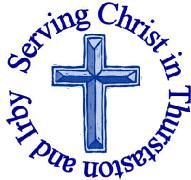 7th May 2017Welcome to Church today.  We hope that you enjoy the service and gain a sense of God’s presence with us.Services next week Wednesday 10th  (Mid-week service) 10.15am Holy Communion St Chad’sSunday 14th May – Easter 58.00am	Holy Communion	    St Bartholomew’s9.30am	Holy Communion	    St Chad’s11.15am	Morning Worship	    St Bartholomew’sNotices and AnnouncementJubilee Commemorative Photo Book and More! There is a sample of the commemorative book at St Chad’s along with sample prints, post cards, canvas print, mouse mat, fridge magnet and mug. Please take a look and think about early Christmas Shopping! All orders must be placed by Sunday 4th June so that order can be made on Monday 5th June. Multi Sensory Bible - The New Testament: Sundays 7.15 - 8.45pm St Chad’s. Everyone WelcomeMay 7th The birth and ministry of JesusMay 14th Jesus’ death and resurrectionMay 21st Jesus Ascension and the coming of the Holy SpiritJune 11th PaulJune 18th The early churchJune 25th Jesus returnA Christian Perspective on “What does it mean to be human?” Embryos, Stem Cells, Genetics: Interactive Q&A and presentation by Professor John Wyatt (University College London). Wednesday 10th May 7.30pm St Andrew’s Church Bebington. Free event. All Welcome.Wellspring – 8pm at the Rectory Mon 15Th May – Come and pray for our parish. All Welcome – you do not have to pray out loud! Diocesan Cycle of Prayer: Every parish is prayed for throughout the year in the Cathedral. Our parish will be included in prayers on Friday 19th May. Revd Jane plans to be attending Choral Evensong at Chester Cathedral at 5.30pm on 19th May. Let her know if you would like to join her.Ascension Day - 25th May 7.30pm Holy Communion at St Bartholomew’s. Never been to an Ascension Day Service? Why not come this Year?Saturday Together May 27th at St Chad’s 5.30-6.30pm: This event for all ages launched in April with 17 adults and 10 children attending. It would be really good to see that number grow. Saturday Together will take place on the last Saturday of each month and will include things such as: Quizzes, Games, Music, Food, Drinks, Prayer, Fellowship etc.Thy Kingdom Come: The Kingdom Kit for families. Thank You to those who have made donations. We have  been able to purchase 28 kits (£7.50 each). These will be distributed to church families over the next couple of weeks.Thy Kingdom Come: Family Treasure Hunt – during half term .Watch out for more details of how to take part. Thy Kingdom Come: Sunday 28th May 5-7pm “Prayer Space at Foxhill” Tarvin Road, Frodsham, WA6 6XB. This event is being planned and delivered as a partnership with local churches, schools, youth, children and families’ leaders and the Foxhill team. Both the house and grounds will be used to pray creatively. The grounds will be available for picnics beforehand. For more information contact Foxhill on 01928 733777 or via the website www.foxhillconferences.co.ukThy Kingdom Come: Wednesday 31st May 6.30pm Wirral North Deanery Compline at Chester CathedralThy Kingdom Come: Sunday 4th June 5.30pm Diocesan Celebration at Chester CathedralA service of praise, celebration, joy and Intercession featuring Stuart Townend, Bishop Peter and Steve Legg.Stuart Townend is one of the leading worship songwriters of his generation: from “How Deep the Father’s Love” to “In Christ Alone”, “The Power of the Cross” to “Beautiful Saviour”, his songs are sung in churches and at events around the world, and his lyrics are acclaimed. Steve Legg is an evangelist and a member of the 'Magic    Circle'. Steve uses a unique blend of comedy, mystery and visual parables to communicate the Christian message of hope through Jesus. His TV appearances have been seen by millions, he has performed at major church events and in   venues including the Royal Albert Hall, Wembley Conference Centre and Birmingham's National Indoor Arena to name just a few.To book your free place please go to https://www.eventbrite.co.uk/e/thy-kingdom-come-tickets-32148944358Summer Barn Dance 7.30-9.30pm Friday 2nd June at St Chad’s Church with RagTag Ceilidh Band: Tickets are free and available from Revd Jane (in person or 648 1816 or rector@thurstaston.org.uk)You will need to bring your own drinks, glasses and nibbles.Numbers will be limited to 60 due to physical space.The band has been paid for by an anonymous donor who has requested donations to charity on the night. Please think about how much a night out costs and bring some money with you!Please do not take a ticket unless you know that you can come or you might prevent others from coming due to the limited numbers..The Big Church Day Out Comes to the Diocese of Chester!! 2nd-3rd June Capesthorne Hall, Cheshire. More info in parish magazine and on diocesan website www.chester.anglican.org.ukSainsbury’s Active Kids Guides are once again collecting vouchers and would like to thank people for all their support over previous years - (the girls have benefited greatly from the equipment we’ve been able to get for them), so any vouchers would be greatly appreciated.Would you like to receive this notice sheet every week direct to your email in-box? If so, please send an email request to the parish office (office@thurstaston.org.uk)GOSPEL READING: John 10:1-10 All: Glory to you, O Lord 10 “Very truly, I tell you, anyone who does not enter the sheepfold by the gate but climbs in by another way is a thief and a bandit. 2 The one who enters by the gate is the shepherd of the sheep. 3 The gatekeeper opens the gate for him, and the sheep hear his voice. He calls his own sheep by name and leads them out. 4 When he has brought out all his own, he goes ahead of them, and the sheep follow him because they know his voice. 5 They will not follow a stranger, but they will run from him because they do not know the voice of strangers.” 6 Jesus used this figure of speech with them, but they did not understand what he was saying to them.7 So again Jesus said to them, “Very truly, I tell you, I am the gate for the sheep. 8 All who came before me are thieves and bandits; but the sheep did not listen to them. 9 I am the gate. Whoever enters by me will be saved, and will come in and go out and find pasture. 10 The thief comes only to steal and kill and destroy. I came that they may have life, and have it abundantly.All: Praise to you, O Christ Church Office: Mrs K Butler, St Chad’s Church, Roslin Road, Irby, CH61 3UHOpen Tuesday, Wednesday, Thursday, 9.30am-12.30pm (term time)Tel 648 8169.  Website: www.thurstaston.org.uk E-Mail: office@thurstaston.org.ukRevd Jane Turner 648 1816 (Day off Tuesday). E-Mail: rector@thurstaston.org.ukChildren are Welcome at our ServicesIn St Chad’s, we have activity bags available and there is also a box of toys and cushions in the foyer, in case you feel your child would be happier playing there.In St Bartholomew’s, there are some colouring sheets and toys at the back of church.Children from age 2½ can attend Junior Church (term time) at St Chad’sChildren are Welcome at our ServicesIn St Chad’s, we have activity bags available and there is also a box of toys and cushions in the foyer, in case you feel your child would be happier playing there.In St Bartholomew’s, there are some colouring sheets and toys at the back of church.Children from age 2½ can attend Junior Church (term time) at St Chad’sCollect Risen Christ,faithful shepherd of your Father's sheep:teach us to hear your voice	and to follow your command,that all your people may be gathered into one flock,to the glory of God the Father.  Amen        Post-Communion Prayer Merciful Father,you gave your Son Jesus Christ to be the good shepherd,and in his love for us to lay down his life and rise again:keep us always under his protection,and give us grace to follow in his steps;through Jesus Christ our Lord.Amen          FOR OUR PRAYERS THIS WEEK For the World: Please pray for world leaders and those newly appointed to office and those seeking office.
For the sick: Please pray for baby Adrian Scullion and continue to pray for baby Tobias (and his parents Katy and Isaac), Joel Murray and Anna Drysdale. Please pray for those in hospital.For the bereaved: For the family and friends of Mark Wright, Joyce Edmonds and Edwin Bezant. For the parish: For newly appointed Church Wardens (Chris Perry and Liz Whitehead) and PCC members. From the Anglican Prayer Cycle: Bishop Eggoni Pushpalalitha, Nandyal (South India)From the Diocesan Prayer Cycle: Pray for your representative/s and all attending Mission ImPossible. May it enhance discipleship and mission.FOR OUR PRAYERS THIS WEEK For the World: Please pray for world leaders and those newly appointed to office and those seeking office.
For the sick: Please pray for baby Adrian Scullion and continue to pray for baby Tobias (and his parents Katy and Isaac), Joel Murray and Anna Drysdale. Please pray for those in hospital.For the bereaved: For the family and friends of Mark Wright, Joyce Edmonds and Edwin Bezant. For the parish: For newly appointed Church Wardens (Chris Perry and Liz Whitehead) and PCC members. From the Anglican Prayer Cycle: Bishop Eggoni Pushpalalitha, Nandyal (South India)From the Diocesan Prayer Cycle: Pray for your representative/s and all attending Mission ImPossible. May it enhance discipleship and mission.FOR OUR PRAYERS THIS WEEK For the World: Please pray for world leaders and those newly appointed to office and those seeking office.
For the sick: Please pray for baby Adrian Scullion and continue to pray for baby Tobias (and his parents Katy and Isaac), Joel Murray and Anna Drysdale. Please pray for those in hospital.For the bereaved: For the family and friends of Mark Wright, Joyce Edmonds and Edwin Bezant. For the parish: For newly appointed Church Wardens (Chris Perry and Liz Whitehead) and PCC members. From the Anglican Prayer Cycle: Bishop Eggoni Pushpalalitha, Nandyal (South India)From the Diocesan Prayer Cycle: Pray for your representative/s and all attending Mission ImPossible. May it enhance discipleship and mission.Services TODAY – Easter 4 Services TODAY – Easter 4 Services TODAY – Easter 4 8:00 amHoly CommunionSt Bartholomew’s9.30 amFamily ServiceSt Chad’s11.15 amHoly CommunionSt. Bartholomews7.15 pmMulti-Sensory BibleSt. Chad’s( The Birth and ministry of Jesus Readings for TodayGen 7 Acts 2:42-47John 10:1-10  Readings for 14th MayGen 8:1-19 Acts 7:55-60John 14:1-14  